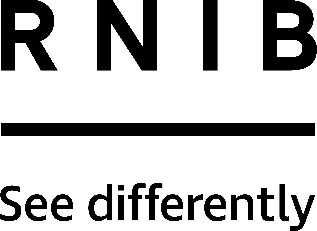 Ambutech children’s long canes70cm – MC05WHITE, MC05PINK, MC05BLUE, MC05YELLOW, MC05REDWHITE75cm – MC06WHITE, MC06PINK, MC06BLUE, MC06YELLOW, MC06REDWHITE80cm – MC07WHITE, MC07PINK, MC07BLUE, MC07YELLOW, MC07REDWHITE85cm – MC08WHITE, MC08PINK, MC08BLUE, MC08YELLOW, MC08REDWHITEPlease retain these instructions for future reference. These instructions are also available in other formats. General descriptionA long cane should reach between the sternum (breastbone) and under the chin, when standing upright and the cane tip is touching the ground. The length and speed of walking stride can affect the length of the cane required. Long canes should only be used by people who have attended specialist training with a rehab worker or mobility trainer to attain a high level of safe and independent travel. These canes are fitted with a hook style roller tip.Changing the tipCanes fitted with a Cordlock™The Cordlock™ is a white plastic clip, which stops the elastic slipping down the cane shaft when changing the tip. From 2013, most Ambutech canes are now fitted with a Cordlock™.pull the tip out of the end section of the cane until a knot in the cord and a small piece of plastic which is the ‘Cordlock™’, appears.allow the Cordlock™ to settle across the end of the caneunhook the old tip and hook on the replacement tip keeping the tip and elastic under tensionfold the Cordlock™ so it is sitting parallel to the elastic and facing away from the knotLet the elastic slide back into the cane shaft under tension and with the hook through the elasticReplacing hook tips on older canesPull the tip out of the end section of the cane until a knot in the elastic appearsSlip a pen or similar object into the gap between the knot and the caneRelease the elastic carefully until the pen rests across the end of the caneUnhook the tip and hook on the replacement tip.Remove the pen and allow the tip to sit back into the end section of the cane under tension, and with the hook through the elasticAccessoriesReplacement cane tips:Hook style - roller ball (MP43), roller (MP26) and pencil (MP27)Push-on style – roller ball (MP82)Looking after your caneIt is recommended to clean the joints of the cane regularly with a wet cloth.A small amount of lubricant will help in the smooth folding and unfolding of your cane.Do not use the cane if there is evidence of fraying of the elastic cord.Check for excessive wear of the cane tips and replace when necessary.How to contact RNIB Phone: 0303 123 9999Email: shop@rnib.org.ukAddress: RNIB, Northminster House, Northminster, Peterborough PE1 1YNOnline Shop: shop.rnib.org.ukEmail for international customers: exports@rnib.org.uk Terms and Conditions of saleThis product is guaranteed from manufacturing faults for 12 months from the date of purchase.  If you have any issues with the product and you did not purchase directly from RNIB then please contact your retailer in the first instance. For all returns and repairs contact RNIB first to get a returns authorisation number to help us deal efficiently with your product return. You can request full terms and conditions from RNIB or view them online. RNIB Enterprises Limited (with registered number 0887094) is a wholly owned trading subsidiary of the Royal National Institute of Blind People ("RNIB"), a charity registered in England and Wales (226227), Scotland (SC039316) and Isle of Man (1226). RNIB Enterprises Limited covenants all of its taxable profits to RNIB.Revised: May 2022© RNIB